В целях привлечения внимания нового поколения к вопросам охраны окружающей среды, повсеместного загрязнения бытовым мусором, проблем утилизации коммунальных твердых бытовых отходов и формирования экологической культуры:1. Провести 21 июня  2019 года районный творческий конкурс «Знаки против мусора» (далее - Конкурс).2.Утвердить прилагаемое Положение о конкурсе
(приложение 1).3. Утвердить состав оргкомитета и жюри (Приложение 2).4. Руководителям муниципальных общеобразовательных организаций:4.1. Организовать  участие  детей в районном конкурсе. 4.2. Представить заявку на  участие  в конкурсе, согласие на обработку персональных данных до 10 июня 2019  года на адрес электронной почты:  zvrnov2015@yandex.ru ; творческие работы до 20 июня 2019 года в комитет образования, кабинет 29 .5. Барнатович Н.В., директору муниципального автономного учреждения дополнительного образования «Центр внешкольной работы»:5.1. Обработать заявки, согласие на обработку персональных данных.5.2. Оформить протокол по итогам конкурса. 5.3. Подготовить грамоты.6. Контроль за исполнением распоряжения возложить
на Виноградову О.Н., заместителя председателя комитета, начальника отдела молодежной политики, дополнительного образования и воспитательной
работы.Председатель комитета						Э.Н. КасумоваРозова Татьяна Витальевна76-35-57Приложение 1Утверждено распоряжениемкомитета образования АНМРот 06.06.2019 № 153ПОЛОЖЕНИЕо районном творческом конкурсе «Знаки против мусора» Общие положения1.1.Цели Конкурса:Привлечение внимания нового поколения к вопросам охраны окружающей среды,  утилизации коммунальных твердых бытовых отходов,  а именно повсеместного загрязнения бытовым мусором и формирование экологической культуры. 1.2.Задачи: -вовлечение учащихся в творческую деятельность, связанную с созданием плакатов, мотиваторов, социальной рекламы, отражающих суть конкурса "Знаки против мусора!";- развитие творческих инициатив;- предоставление обучающимся возможности творческого самовыражения.1.3.Участники:участниками конкурса являются учащиеся образовательных учреждений Новгородского муниципального района с 1 по 7 класс.2.   Организация конкурсаРуководство подготовкой и проведением Конкурса осуществляет организационный комитет, в состав которого входят представители:Прокуратуры Новгородского района;Комитета образования Администрации Новгородского муниципального района.3.   Содержание конкурса:3.2. Для участия в Конкурсе необходимо подготовить индивидуальную работу, отвечающую тематике конкурса, представляющую собой графическое или же аппликационное изображение, отображающее необходимость сбора мусора и бережного отношения к окружающей среде (далее - Работа). Размер графических и аппликационных Работ А3.К работе прикладывается следующая информация:- название работы;- фамилия имя отчество участника;- наименование общеобразовательной организации, в которой выполнена работа.3.3. От каждого участника принимается только одна Работа, при этом от каждой образовательной организации может быть предоставлено не более пяти Работ в каждой номинации,  а именно:5 работ в номинации 1-4 класс,5 работ в номинации 5-7 класс.3.4. Работа должна отвечать тематике Конкурса. Работа должна быть заметной, оригинальной, остроумной и вызывать положительные эмоции. Критерии оценивания:- творческий подход;- оригинальность Работы;- композиционное решение;- соответствие экологической тематике и раскрытость темы недопустимости загрязнения окружающей среды отходами бытового мусора.3.5. Все Работы, представленные на Конкурс, обратно не возвращаются и не рецензируются.Конкурс проводится по номинациям:1-4 класс;5-7 класс.4.  Подведение итоговПобедители конкурса (1, 2, 3 место) определяются решением жюри  по номинациям, исходя из указанных критериев оценивания, и награждаются грамотами.Приложение 1к Положению о районном творческом конкурсе«Знаки против мусора»Заявка на участие в конкурсеПриложение 2к Положению о районном творческом конкурсе«Знаки против мусора»   СОГЛАСИЕ на обработку персональных данных Я, нижеподписавшийся,______________________________________________________________(ФИО субъекта персональных данных)документ, удостоверяющий личность, __________________ серия _______ № __________,выдан ___________________________________________________________,(дата выдачи, кем выдан)проживающий по адресу:_______________________________________________________________,(адрес регистрации)в соответствии с требованиями статьи 9 Федерального закона от 27 июля 2006 года № 152-ФЗ «О персональных данных» подтверждаю своё согласие, на обработку своих персональных данных (сведений), включающих фамилию, имя, отчество, место работы, должность, телефон с целью включения меня в список участников районного творческого конкурса «Знаки против мусора». Предоставляю Оператору право осуществлять все действия (операции) с персональными данными, включая сбор, систематизацию, накопление, хранение, уточнение (обновление, изменение), использование, распространение (в том числе передачу), обезличивание, блокирование, уничтожение.Оператор вправе обрабатывать мои персональные данные посредством внесения их в электронную базу данных, включения в списки (реестры) и отчётные формы, предусмотренные документами, регламентирующими предоставление отчётных данных, согласно действующему законодательству.Передача персональных данных иным лицам или их разглашение может осуществляться только с моего письменного согласия.Настоящее согласие действует до момента достижения целей обработки.Данное согласие может быть мной отозвано в любой момент по соглашению сторон.Подтверждаю, что ознакомлен(а) с положениями Федерального закона от 27 июля 2006 года № 152-ФЗ «О персональных данных», права и обязанности в области защиты персональных данных мне разъяснены.« ____ » _______________2019 г.             	  ___________________________                                                                                        (подпись)Приложение 2Утверждены распоряжениемкомитета образования АНМРот 06.06.2019 № 153Состав оргкомитетарайонного творческого конкурса «Знаки против мусора»1. Тимофеева Светлана Михайловна, помощник прокурора Новгородского района (по согласованию).2. Розова Татьяна Витальевна, главный специалист отдела молодежной политики, дополнительного образования и воспитательной работы комитета образования Администрации Новгородского муниципального района.3 Барнатович Надежда Вацлавовна, директор муниципального
автономного учреждения дополнительного «Центр внешкольной работы».Состав жюри районного творческого конкурса «Знаки против мусора»Члены жюри:1.Васильев Роман Алексеевич, прокурор Новгородского района                              (по согласованию). 2. Касумова Элена Никоноровна, председатель комитета образования  Администрации Новгородского муниципального района.3. Виноградова О.Н., заместитель председателя комитета образования  Администрации Новгородского муниципального района, начальник отдела молодежной политики, дополнительного образования и воспитательной работы;4.Тимофеева Светлана Михайловна, помощник прокурора Новгородского района; (по согласованию).5. Розова Т.В. , главный специалист отдела молодежной политики, дополнительного образования и воспитательной работы комитета образования АНМР.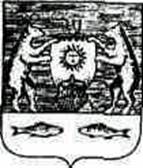 Администрация Новгородского муниципального районаНовгородской областиАдминистрация Новгородского муниципального районаНовгородской областиКОМИТЕТ ОБРАЗОВАНИЯАДМИНИСТРАЦИИ    НОВГОРОДСКОГО     МУНИЦИПАЛЬНОГО    РАЙОНАКОМИТЕТ ОБРАЗОВАНИЯАДМИНИСТРАЦИИ    НОВГОРОДСКОГО     МУНИЦИПАЛЬНОГО    РАЙОНАР А С П О Р Я Ж Е Н И ЕР А С П О Р Я Ж Е Н И Еот 06.06.2019№ 153Великий НовгородВеликий НовгородО проведении районного творческого конкурса «Знаки против мусора»NПеречень данныхЗаполняемые данные1Название работы2Ф.И.О. участника и класс3Полное название и адрес образовательной организации, контактный телефон, e-mail, в которой выполнялся проект4Ф.И.О., телефон, e-mail руководителя Работы5С Положением ознакомлен, с условиями Конкурса согласенподпись руководителя Работы